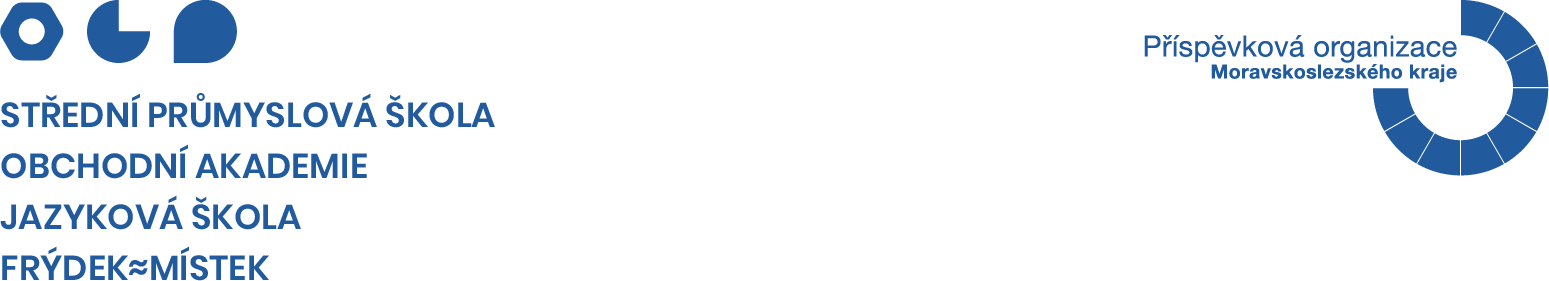 UP2U,s.r.o., partner FranklinCovey-EducationOhradní 1440/2a 140 00 Praha 4ve Frýdku-Místku, dne 4. 10. 2023Objednáváme program Důvěra (2. část) pro učitele naší školy v rámci projektu OPJAKTermín programu: 3. 11. + 4. 11. 2023Předpokládaná cena: 66500,- Kč (bez DPH) dle CN ze dne 30.9.2023Fakturační údaje:SPŠ, OA a JŠ, Frýdek-Místek28. října 159873801 Frýdek-MístekIČ: 00601381Fakturace bude dohodnuta na místě, na faktuře uveďte:„Fakturujeme vám za program Důvěra organizovaný jako aktivitu projektu OPJAK - Střední odborná škola, její podpora žákům i učitelům a spolupráce se zaměstnavateli III (CZ.02.02.XX/00/22_003/0003575), ředitelAkceptujeme objednávku:		……………………………………..Střední průmyslová škola, Obchodní akademie a Jazyková škola s právem státní jazykové zkoušky, Frýdek-Místek, p. o.28. října 1598, 738 01 Frýdek-MístekT: 558 406 111 • E: skola@pojfm.cz • W: www.pojfm.cz • IČ: 00601381 • ID datové schránky: hx7fqzk